Лабораторна робота №3Завдання 1Створити блоки квадратної форми та задати їм різні кольори фону: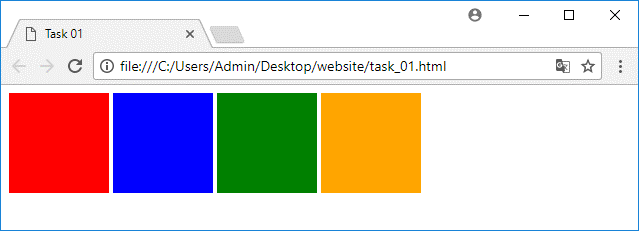 Хід виконання.В папці mysite створіть html-документ task_01.html та підключіть файл стилів style.css:<!DOCTYPE html>  <html lang="en">  <head>    <meta charset="UTF-8">    <title>Task 01</title>    <link rel="stylesheet" href="style.css">  </head>  <body>  </body>  </html>  2. В тілі сторінки body створіть div-елемент (блок) і задайте йому класи block і block-red:<div class='block block-red'></div>  3. Створіть файл стилів style.css та опишіть в ньому css-правило для класів block і block-red:.block {    width: 200px;    height: 200px;    display: inline-block;  }  .block-red {    background-color: red;  }  4. Створіть декілька інших блоків та css-правила для кольорів фонуЗавдання 2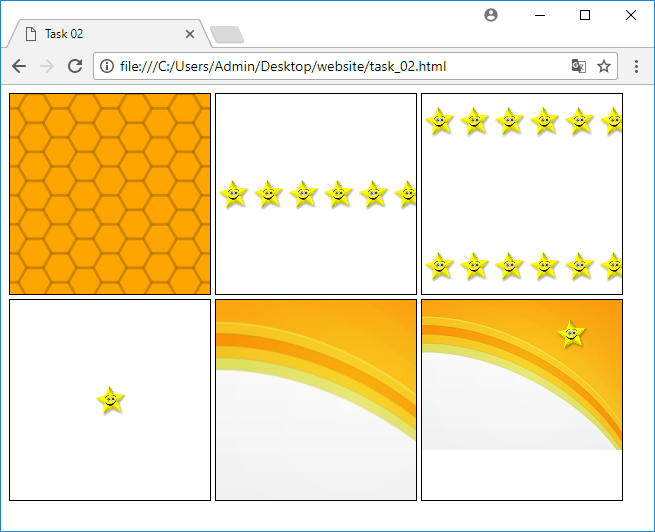 Хід роботиЗавантажте зображення з папки https://classroom.google.com/w/NjIwMTkxODIwMTE0/t/all  в папку mysite.Створіть файл task_02.html та структуруйте його. Підключіть файл стилів style.css.В тілі документу розмістіть 6 блоків з такими класами:<div class="block block-bg1"></div>  <div class="block block-bg2"></div>  <div class="block block-bg3"></div>  <div class="block block-bg4"></div>  <div class="block block-bg5"></div>  <div class="block block-bg6"></div>  3. В файлі стилів створіть правила для кожного блоку:.block-bg1 {    background-color: orange;    background-image: url("bg1.png");  }  .block-bg2 {    background-image: url("bg3.png");    background-repeat: repeat-x;    background-position: 0 50%;  }  .block-bg3 {    background: url("bg3.png") repeat-x 0 10px,                url("bg3.png") repeat-x left 0 bottom 10px;  }  .block-bg4 {    background: url("bg3.png") no-repeat 50% 50%;  }  .block-bg5 {    background: url("bg-image.jpg") no-repeat left top;    background-size: cover;  }  .block-bg6 {      background: url("bg3.png") no-repeat 80% 10%,                 url("bg-image.jpg") no-repeat left top;  }  Завдання 3Створити файл task_03.html у якому виконати наступні завдання:За допомогою вивчених CSS-властивостей фона розмістити зображення на фоні відповідно до зразка: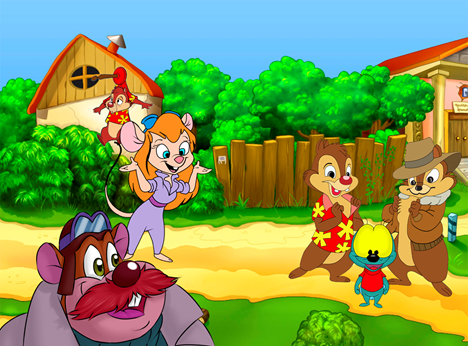 